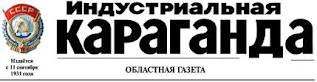 1 декабря 2012г.Чтоб в слиток плавились слова…Валерий МОГИЛЬНИЦКИЙ
Я всегда с огромным интересом читаю в "Казахстанской правде" статьи о Нурсултане Абишевиче Назарбаеве под рубрикой "Штрихи к портрету". К сожалению, рассказывая о больших успехах Лидера нации по развитию республики, авторы многих статей забывают даже упомянуть, что сам Нуреке - талантливый писатель, что его книги достойны того, чтобы их читали, по ним учились строить новое общество.Когда в киосках и магазинах появилась книга Н.А. Назарбаева "Без правых и левых", выпущенная в издательстве "Молодая гвардия", В. Берденников назвал ее "исповедью сердца". Я подумал: удачно сказано! Нурсултан Абишевич в этой книге показал себя высокогуманным, думающим человеком, настоящим писателем. Я бы рекомендовал с этой книги начинать всем тем, кто хочет глубоко и емко знать биографию нашего Президента, его мировоззрение и его деяния по становлению государства нового типа.Во время многих поездок Н.А. Назарбаева сопровождал отличный фотомастер Иосиф Львович Будневич. Он был дружен со многими республиканскими газетами, но больше всего с "Казахстанской правдой". Первое фото на страницах этого издания он напечатал еще в 1949 году! Последнее - в 2007 году. Вот и считайте: более полувека он оставался верен главной газете республики. Это, прежде всего, большой мастер портретных снимков. Ему удалось передать обаяние, вдумчивый взгляд, неповторимую назарбаевскую улыбку…Мне приходилось встречаться с Иосифом Львовичем в Караганде, конечно же, всякий раз, когда приезжал Нурсултан Абишевич в наш регион. Останавливался Будневич с другими, сопровождающими Президента журналистами, писателями, как правило, в гостинице "Казахстан".Однажды он подарил мне фото, на котором Н.А. Назарбаев изображен на Восточном руднике в Жезказгане с горняками. Рядом с ним я узнал своих знакомых - руководителей области и "Казахмыса" Касымбека Медиева и Владимира Малышева (ныне покойного).До сих пор во мне звучит голос Будневича:- Возьми на память. Может, пригодится для книг, которые ты пишешь. О нашем Назарбаеве не забывай!Действительно, фотография пригодилась. Этот снимок я впервые напечатал в своей книге "Медь Жезказгана", которая вышла в Караганде в 1996 году. Этот же снимок Будневич опубликовал в том же году в книге Н.А. Назарбаева "На пороге XXI века".В июле 1997 года в Караганде во время пресс-конференции я попросил Н.А. Назарбаева написать автограф на этой книге. И он оставил памятную мне надпись с пожеланием дальнейших творческих успехов.Когда Нурсултан Абишевич делал автограф на книге, спросил меня:- Уже прочитал? Каково мнение? Понравилась?Я ответил:- Буду использовать в своей работе.Судя по реакции, ответ мой ему понравился. Да и рассудите - для чего и для кого Президент пишет свои книги, для себя, что ли? Или чтобы читатели только любовались им, его лидерами-коллегами? Нет, конечно!Сам Нурсултан Абишевич в книге "На пороге XXI века" во вступительном слове заявляет: "Задача этой книги не в том, чтобы дать красочный портрет своих политических партнеров, хотя сами объекты весьма рельефны. Моя цель - ввести читателя в круг сложнейших проблем постсоветской реальности".Нурсултан Абишевич излагает в книгах свои мысли ясно, доходчиво, доверительно. Он хорошо чувствует читателей, он знает, какие вопросы их волнуют, и глубоко и всесторонне отвечает на них. Поэтому читать Назарбаева интересно. И кто еще не держал его книг в руках, настойчиво советую обратиться к ним, чтобы расширить свой кругозор, чтобы иметь ясное представление, для чего мы живем, куда идем и чего хотим добиться.К сожалению, в некоторых оппозиционных газетах время от времени проскальзывает лживое утверждение, будто Назарбаев не является автором своих книг, за него якобы их пишут чиновники его аппарата. Это ничем не подкрепленные высказывания, поскольку в отличие от бывших руководителей КПСС Брежнева, Черненко и других Назарбаев всю жизнь, начиная со школьной скамьи, свои вещи писал сам, настойчиво постигая секреты мастерства публициста. В Каскеленской средней школе-интернате он был редактором стенной газеты, в училище № 8 Днепродзержинска на собрании группы будущих металлургов ровесники его избрали редактором газеты "Горновой". Будучи партийным работником в Темиртау, Караганде, Нурсултан Абишевич постоянно писал статьи в местную и всесоюзную прессу.В своей книге "Кремлевский тупик и Назарбаев" (Москва, "Молодая гвардия", 1993 год) тогдашний заместитель главного редактора газеты "Правда" Дмитрий Валовой вспоминает о статье Нурсултана Абишевича "Причислен к отстающему". Эту статью организовал для партийной газеты собкор "Правды" Михаил Полторанин, и в редакции многие думали, что сам журналист и написал ее за секретаря парткома Карагандинского металлургического комбината Н. Назарбаева.Тогда корреспонденты газет за кого только ни писали: за рабочих, колхозников, ученых, даже за Генсека! Помню, в редакции "Казахстанской правды" нам, собкорам, даже план устанавливали: за месяц написать четыре авторские статьи, и только после этого один материал под своей фамилией.Неудивительно, что в "Правде" поначалу сочли и статью Нурсултана Абишевича "оргинапом" (организованной и написанной собкором). "Но когда я прочитал статью Назарбаева, - отмечает в книге Дмитрий Валовой, - сразу понял, что это корреспонденту не по зубам. Тут все свое, самим пережито, передумано!"И, конечно же, эта статья была сразу опубликована в ближайшем номере газеты и вызвала огромный резонанс. Ее обсуждали даже в ЦК (по тем временам необычайная редкость), по затронутым в ней проблемам состоялся большой разговор на Секретариате. Впервые в те годы ЦК обратил самое серьезное внимание парткомов предприятий на необходимость улучшения работы с людьми и для людей. Производством должны заниматься специалисты, а партийные вожаки - социально-духовной сферой, укреплением трудовой дисциплины, созданием стабильных коллективов, как утверждал в статье Назарбаев. И по его предложению правительство обязали принять специальное постановление по улучшению культурно-бытовых условий металлургов. В нем наряду с увеличением объемов возведения жилья для рабочих Казахстанской Магнитки намечалось ежегодно строить детские сады, сдать в строй профтехучилище, металлургический техникум и втуз, Дворец культуры, спортивный комплекс и базу отдыха.После этой публикации в "Правде" Нурсултан Абишевич окончательно уверовал в силу печатного слова и не раз использовал ее затем в своей работе. Он через всю жизнь пронес дружбу со многими журналистами и писателями.Впервые с Н.А. Назарбаевым как писателем-документалистом, публицистом я познакомился благодаря его книге "Стальной профиль Казахстана", вышедшей в Алма-Ате в 1985 году. Понравилась манера изложения мыслей - спокойная, без всякой ложной патетики. Книга вместила историю Карагандинского металлургического комбината с первых дней его строительства, получения первого казахстанского чугуна до горбачевского времени. Она остается до сих пор актуальной и полезной для всех тех, кто хочет глубоко изучить становление черной металлургии в республике.Об этой книге мне много раз приходилось беседовать с металлургами. Все они хорошо отзывались о ней.Однажды я побывал в Астане в Музее Первого Президента Республики Казахстан, что разместился в бывшей резиденции Главы государства. В зале, где демонстрируются написанные им произведения, увидел знакомую книгу "Стальной профиль Казахстана". Рядом с ней - рукопись, четкий, ясный почерк Назарбаева, - где-то 400 страниц. Эта рукопись лишний раз убедила меня да и других экскурсантов в том, что Назарбаев сам пишет свои книги. Так что, любители посплетничать, - прикусите злые языки!Я часто ловлю себя на том, что когда читаю труды Нурсултана Абишевича, то непроизвольно выписываю из них отдельные его высказывания, мысли, эпизоды из жизни. И сейчас я с удовольствием перечитываю записи в своих блокнотах. Вот всего один блокнот, а в нем до десяти цитат, выписанных из книг Нуреке:"Я люблю свой народ и горжусь тем, что он научил меня следовать мудрости и спокойствию, научил отдавать предпочтение мирным средствам, а не слепым законам войны". (Это из книги "На пороге XXI века")."Я каждый вечер стараюсь ответить себе на важный вопрос: "Правильно ли прожит день?" Для меня как для Президента этот вопрос означает: "Все ли я делаю для того, чтобы сделать жизнь моих соотечественников лучше?" (Из книги "Казахстанский путь")."Главное - надо оказывать всестороннюю поддержку людям инициативным, восприимчивым к новому, честным и добросовестным, тем, кто искренне стремится преобразовать и экономику, и всю нашу жизнь" (Из книги "Нурсултан Назарбаев: без правых и левых")...Он проявлял в литературном деле те упорство и настойчивость, которые так отличали его во время литья металла на доменной печи в молодости в бригаде металлургов. Нурсултан Абишевич умеет плавить не только металл, но и слова, облекая их в драгоценные слитки.За образец писания он берет, как в свое время французский президент Франсуа Миттеран, произведения Льва Николаевича Толстого. Нурсултан Абишевич, как говорил мне Будневич, любит повторять слова Миттерана: "Если есть у меня Бог в литературе - то это Толстой". Конечно, не мог он жить и без книг Пушкина, Лермонтова, Горького, наших казахских классиков - Мусрепова, Мустафина, Ауэзова, Муканова, о чем и написал в книжном издании "Без правых и левых".Если же вести речь о возрождении духовной жизни нашего народа, то и здесь Назарбаев не мыслит себя без литературы, взывая к духу безжалостно уничтоженных сталинским режимом в тридцатые годы Сакена Сейфуллина, Беимбета Майлина и других великих казахских писателей. Он поднимает на щит славы попавшего в опалу гения казахстанского народа Каныша Имантаевича Сатпаева...Создавая свои замечательные статьи, книги, Нурсултан Абишевич Назарбаев хорошо познал сам, что такое тяжелый писательский труд. И он пристально следит за новинками литературы, статьями журналистов и писателей, морально поддерживает их. Помню, 9 августа 1991 года я опубликовал в "Казахстанской правде" большую статью о терниях крупного ученого, академика, писателя Евнея Арстановича Букетова, невинно пострадавшего в годы застоя. В ней впервые, как говорится, во весь голос, поднял проблему восстановления его честного имени, бережного отношения к его наследию. Я высказал предложение о выпуске его книг, доселе запрещенных "сверху", необходимости назвать в честь академика улицу, присвоить его имя Карагандинскому государственному университету, который он основал, поставить ему памятник. И что вы думаете? На следующий день редактор газеты звонит мне в Караганду: Поздравляю! Попал прямо в "десятку". Только что мне позвонил Нурсултан Абишевич Назарбаев и велел передать тебе благодарность за очерк о Букетове.Конечно, после такого внимания Нурсултана Абишевича у меня прямо-таки выросли крылья. Я не только продолжал писать о Букетове в республиканской печати, но и принял самое активное участие в издании его книг. Так была создана книга "Наш Букетов" к 70-летию со дня рождения ученого и писателя, изданы его эссе о Каныше Имантаевиче Сатпаеве и Чокане Валиханове.Мало кто сейчас вспоминает, какой большой толчок дал Назарбаев развитию печати. Было время, когда полиграфическая промышленность республики сильно "хромала". Материальной базой служили предприятия, унаследованные с дореволюционных времен. Оборудование использовалось устаревшее. Оно, конечно, обновлялось, но медленно. В республике насчитывалось более 300 таких производств.Как вспоминает бывший первый заместитель председателя Госкомиздата Казахстана Василий Скоробогатов, по инициативе Нурсултана Абишевича было принято решение о строительстве во всех областных центрах новых типографий (полиграфкомбинатов). Сначала такое предприятие построили в Гурьеве. Затем - в Акмолинске. Там появился полиграфический комбинат с цехом по производству книжной продукции. Гурьев и Акмолинск - это первые "ласточки". Новые типографии были построены во всех 19 областных центрах, по типовым проектам (проектный институт находился в Ташкенте). Построили несколько книжных баз, помещения под магазины выделяли местные власти.В Алма-Ате построили Полиграфический городок (книжную фабрику, Дом издательств, полиграфическое училище с общежитием для обучающихся юношей и девушек, Дворец культуры и т.д.). Такого строительства ни в одной республике СССР не было!Черпая мудрость из книг, Нурсултан Абишевич сам вырос в мудреца, знающего рецепты всеобщего благоденствия и счастья жизни. И он о них теперь уже сам постоянно говорит в своих книгах, которые надо изучать молодым в школах, гимназиях, лицеях, колледжах, в вузах.